
Wniosek o wydanie 
Karty Mieszkańca 	
dla dziecka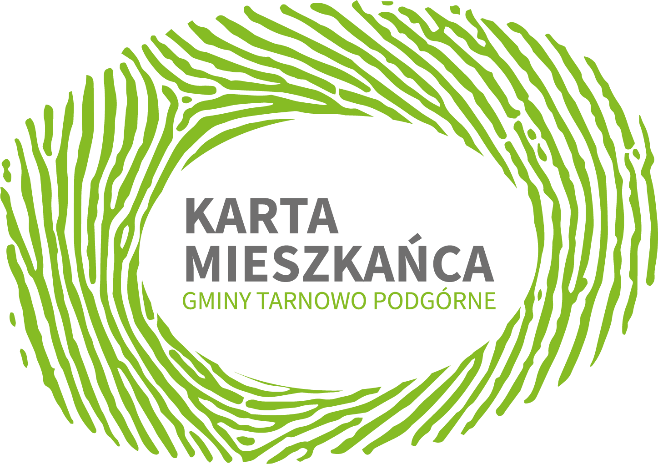 Dane Opiekuna dziecka:Imię: 													Nazwisko: 												Adres e-mail: 												Telefon: 												Adres: 													Numer PESEL: 												Dane dziecka:Imię: 													Nazwisko: 												Adres: 													Numer PESEL: 												Wyrażam zgodę na przetwarzanie moich danych osobowych zawartych we wniosku o wydanie karty mieszkańca dla celów realizacji Programu „Karta Mieszkańca” prowadzonego przez Gminę Tarnowo Podgórne. Administratorem Danych Osobowych jest Gmina Tarnowo Podgórne reprezentowana przez Wójta z siedzibą w Tarnowie Podgórnym przy ul. Poznańskiej 115, kod pocztowy 62-080. Dane kontaktowe inspektora ochrony danych to: iod@tarnowo-podgorne.pl. Zostałem/łam poinformowany/na, że wyrażenie zgody jest dobrowolne oraz, że mam prawo do wycofania zgody w dowolnym momencie, a wycofanie zgody nie wpływa na zgodność z prawem przed jej wycofaniem. Dane osobowe będą przetwarzane aż do ewentualnego wycofania przeze mnie zgody na przetwarzanie danych osobowych w trakcie trwania Programu oraz do celów archiwalnych zgodnie z obowiązującym Jednolitym Rzeczowym Wykazem Akt. Moje dane osobowe nie będą przekazywane do państw trzecich. Odbiorcami danych osobowych są osoby upoważnione przez Administratora Danych Osobowych do przetwarzania danych w ramach wykonywania swoich obowiązków służbowych oraz podmioty uprawnione do uzyskania danych osobowych na podstawie przepisów prawa. Moje dane osobowe nie będą podlegały automatycznemu przetwarzaniu, w tym profilowaniu.  Podanie danych jest dobrowolne, ale konieczne do udziału w Programie i wydania Karty Mieszkańca. Mam prawo dostępu do Moich danych osobowych, ich sprostowania, usunięcia lub ograniczenia przetwarzania, prawo do przenoszenia danych oraz prawo wniesienia skargi do organu nadzorczego.Ja niżej podpisany/podpisana, świadomy/świadoma odpowiedzialności karnej za składanie fałszywych zeznań, wynikającej z art. 233 § 1 Kodeksu Karnego oświadczam, że dziecko, którego dotyczy wniosek, zamieszkuje na terenie Gminy Tarnowo Podgórne.Zdjęcie właściciela Karty Mieszkańca dostarczę jako (podkreśl właściwe):załącznik do niniejszego wniosku,opisany imieniem i nazwiskiem plik .jpg wysłany na adres mailowy karta-mieszkanca@tarnowo-podgorne.pl.Wybieram następujący wzór Karty Mieszkańca (wstaw znak X przy wybranym obrazie):

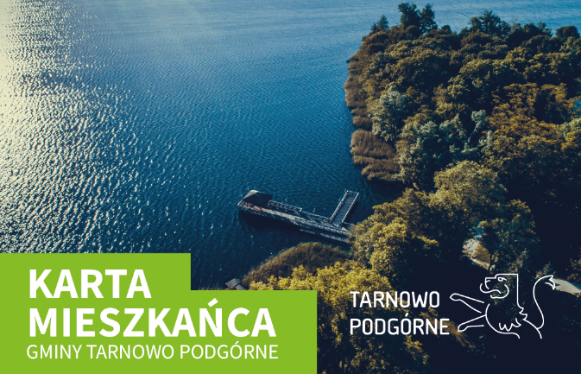 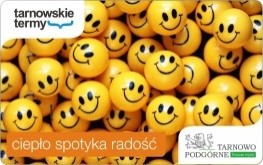 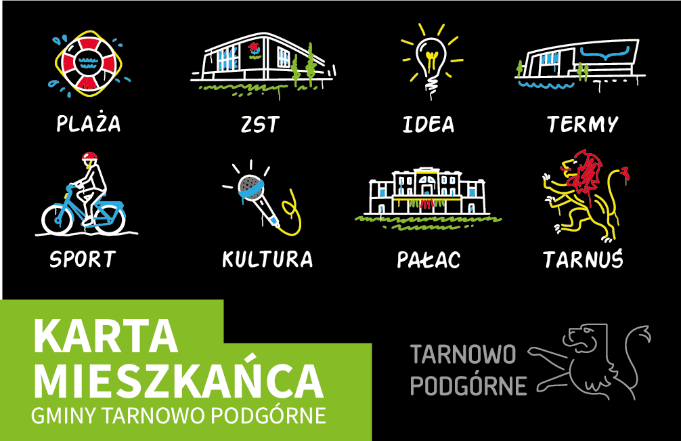 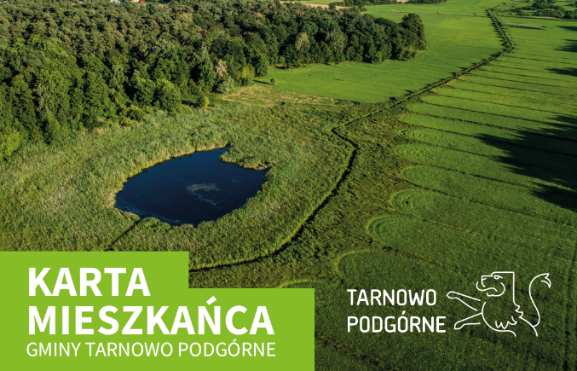 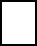 Kartę Mieszkańca chcę odebrać w (podkreśl właściwe):budynku A Urzędu Gminy w Tarnowie Podgórnym,filii Urzędu Gminy w Przeźmierowie.Data: 						Podpis Wnioskodawcy: 				Wniosek zweryfikował (wypełnia pracownik Urzędu Gminy Tarnowo Podgórne):Data: 						Podpis: 					Potwierdzam odbiór Karty :Data: 						Podpis: 					